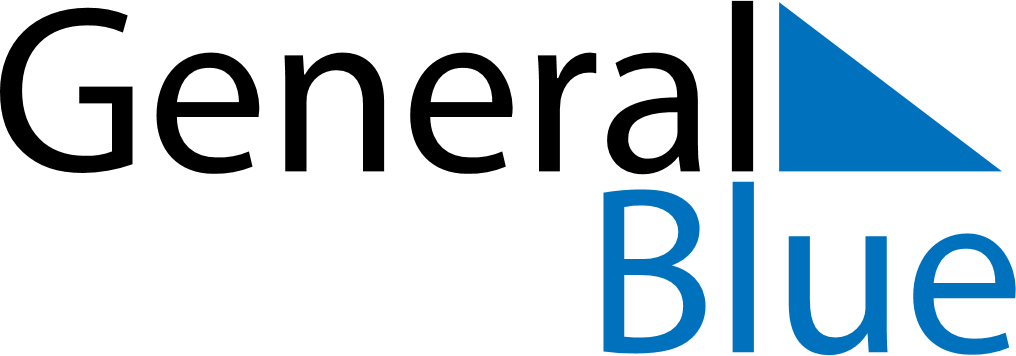 2018 – Q2United Kingdom  2018 – Q2United Kingdom  2018 – Q2United Kingdom  2018 – Q2United Kingdom  2018 – Q2United Kingdom  AprilAprilAprilAprilAprilAprilAprilSUNMONTUEWEDTHUFRISAT123456789101112131415161718192021222324252627282930MayMayMayMayMayMayMaySUNMONTUEWEDTHUFRISAT12345678910111213141516171819202122232425262728293031JuneJuneJuneJuneJuneJuneJuneSUNMONTUEWEDTHUFRISAT123456789101112131415161718192021222324252627282930Apr 1: Easter SundayApr 2: Easter MondayMay 7: Early May bank holidayMay 28: Spring bank holidayJun 17: Father’s Day